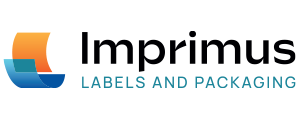 Blanket Purchase Agreement Addendum Estimate Number:  1st Release:Product Part # :   2nd Release:Price/Unit Of Measure:   3rd Release:Size:  4th Release:Total Blanket Quantity:   5th Release:Estimate Number:   1st Release:Product Part # :  2nd Release:Price/Unit Of Measure:   3rd Release:Size: :   4th Release:Total Blanket Quantity:  5th Release:Estimate Number: 1st Release:Product Part # :  2nd Release:Price/Unit Of Measure:  3rd Release:Size/ Description:  4th Release:Total Blanket Quantity:  5th Release:Estimate Number:  1st Release:Product Part # : 2nd Release:Price/Unit Of Measure:  3rd Release:Size/ Description:  4th Release:Total Blanket Quantity:  5th Release:Estimate Number:  1st Release:Product Part # :   2nd Release:Price/Unit Of Measure:   3rd Release:Size/ Description:  4th Release:Total Blanket Quantity:  5th Release: